Agricultural Resources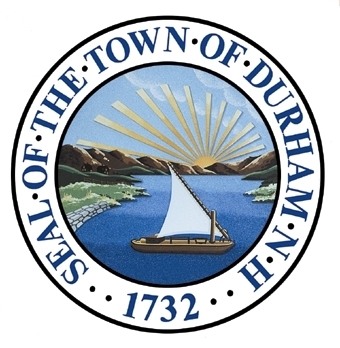 The Agricultural Resources Chapter of the Master Plan presents a vision and steps to guide the Town’s efforts to support and preserve a working landscape of farms, gardens, and forests. This chapter includes a brief introduction to Durham’s agricultural history; description of current farming and forestry activity in town; and a series of goals and recommendations for achieving leadership in local food production in order to pursue long term economic and environmental sustainability and resiliency.Adopted by the Durham Planning Board on November 18th, 2015.Our Vision In 2025 and beyond, Durham’s working landscape of farms, forests, and gardens continue to benefit residents and visitors. Durham demonstrates leadership in local food production to enable year-round access to fresh, local food and to promote long term economic and environmental sustainability and resiliency. Small family farms and the University of New Hampshire’s research farms contribute to the region’s food economy and enable conservation and protection of natural resources in the community. Durham’s land use regulations allow forms of agriculture in all areas of the town. Zoning reflects the value of and fosters the integration of plant and animal agriculture. The town continues to identify opportunities to support food production at all scales. As a result of these factors, the town is recognized as a model for integrating small-scale agriculture throughout the community. FoundationThroughout successive Master Plans, Durham’s citizens have voiced support for protecting the town’s farm and forest lands. Participants in the 2011 Visioning Forum note the role of sustainable agriculture in increasing the town’s self-sufficiency through greater availability of fresh, local food. Knowing where their food comes from is an important issue to residents, and one that guides many household decisions about growing and purchasing food in the community. Rural character, Wagon Hill, and natural areas, settings, and resources have been identified by respondents as important or attractive attributes of Durham. Participants in the Visioning Forum indicated that they would like to see more farms. Residents also expressed support for a range of agriculture-related policies, such as supporting the production and sale of local products, protecting agricultural lands for current or future food production, and allowing homeowners to raise poultry and livestock.  The tables to the right summarize relevant comments and input submitted during the 2011 Visioning Forum and 2011 Master Plan Survey, which were completed by the Town of Durham. Results of these engagement opportunities form the foundation of this Agricultural Resources chapter while providing a lens of public perception and interest surrounding these topics.Durham’s Working LandscapeIntroduction Durham’s agricultural heritage dates back to the 1600s and remains visible today in the community’s working landscape and on the University of New Hampshire (UNH) campus. Durham's working landscape is a critical resource to the community that supports a high quality of life and provides food, fuel, jobs, and opportunities for recreation and rejuvenation.  As both awareness of the importance of local agriculture and access to locally grown products has increased, residents’ support for maintaining and promoting actively managed farm and forest land, as well as backyard and community gardens, has also grown.Over the years, agriculture in Durham and throughout the state has evolved to better meet the needs of current populations in a changing national and global economy. In New Hampshire, these changes include an increase in: Niche agriculture of unique, unusual, and uncommon products Interest in eating locally, urban agriculture, ethnic markets, and agri-tourismDirect sales of locally grown and distributed products. Emerging outlets for locally grown food include: Farm stands and harvest your own farmsSummer and winter farmers’ marketsCommunity supported agriculture (CSA) Community gardensGarden centers, greenhouses, and plant nurseriesLocal restaurants and institutions.Agriculture is important to Durham’s economic vitality and quality of life. With backyard vegetable gardens that supplement household food purchases; small scale, ancillary farms that supplement farmers’ income from other employment; and commercial operations and supporting industries and businesses that directly provide goods, revenue, and jobs, agriculture is an important component of the local and regional economy. Agriculture shapes sense of place in Durham, and thus plays a role in making the town a desirable location to live and work. Local agriculture also provides recreational, social, and educational opportunities. Because the food system is closely linked to health, ecological sustainability, equity, emergency preparedness, and food security, it significantly impacts quality of life in the community. A range of issues reinforce the need to maintain, protect, and expand Durham’s local food system. The town and UNH campus have lost some of their most productive agricultural lands to development. Although the demand for local food is high, the town is largely dependent on food grown outside of the region. This demand, coupled with New England’s vulnerability to food shortages, indicates that there is an opportunity and a need to increase capacity to supply locally grown food in Durham. Reducing the town’s dependence on food sourced outside the community and region would serve to decrease the environmental impact of storing and transporting food. While the focus of this chapter is agricultural resources in Durham, local agriculture extends beyond the town’s immediate boundaries and includes products produced at farms within the region, including Strafford and Rockingham Counties, as well as York County, ME. Access to local food depends on a number of interconnected factors. Thus, strengthening the food system occurs at the back yard, community, and regional level. This includes:Facilitating the development and sales of locally grown agricultural products Working with UNH to commercialize agricultural initiatives and practices Exploring the development of a food hub Preparing to adapt to changes in growing conditions. Durham’s Agricultural CommissionDurham established an Agricultural Commission in July of 2011. The goal of the Agricultural Commission is to “promote the production, availability, and sale of locally grown food, fiber, and forest products” in Durham. The Commission has embraced the charge, prescribed by NH RSA 674:44-f, to encourage farming, forestry, and gardening throughout town, including on private, town, and state property. Refer to the Appendix for a copy of Resolution 2011-14, which established the Commission. As of 2015, there are 25 towns in New Hampshire with an agricultural commisison.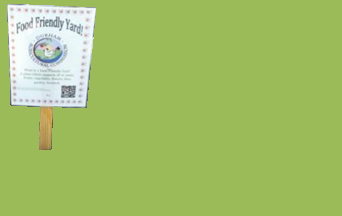 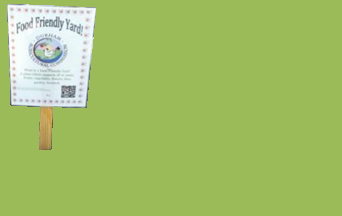 Local Land Use Regulations Although plant and animal agriculture is necessarily highly integrated in New England, animal husbandry is generally subject to greater regulation and scrutiny than plant-based agriculture or forestry.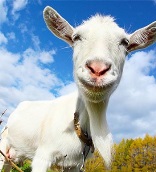 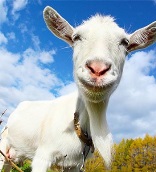 Agricultural activity in Durham is currently permitted by zone. Commercial agriculture, commercial animal husbandry, and plant nurseries are permitted in the Rural (R) and Residence C (RC) residential zones, as well as in all research/industry zones in the town except the Durham Business Park (DBP) zone. Additional agriculture and forestry related uses are permitted in certain residential and research/industry zones by right or conditional use, as outlined in Durham’s Zoning Ordinance. Article XX Performance Standards outlines uses that are accessory to commercial agriculture and livestock and poultry animal husbandry, including retail sales of farm products.In early 2013, Durham amended its Zoning Ordinance to allow and manage the keeping of chickens and turkeys for noncommercial purposes. The ordinance enables the raising of chickens and turkeys in most zoning districts following Best Management Practices issued by the NH Department of Agriculture, Markets, and Food (see http://agriculture.nh.gov/publications-forms/documents/bmp-manual.pdf). The amendment includes the following performance measures:Size of property, number of animals, fencing, and percent coverage for enclosed structures and yardsSetbacks from property linesStorage and use of herbicides, pesticides, and similar chemicalsStorage, sale, and disposal of feed, manure, and deceased animalsSlaughteringSale of excess agricultural productsRestrictions of animals that may be noisy or cause other nuisancesComplaints.Agricultural Land in Durham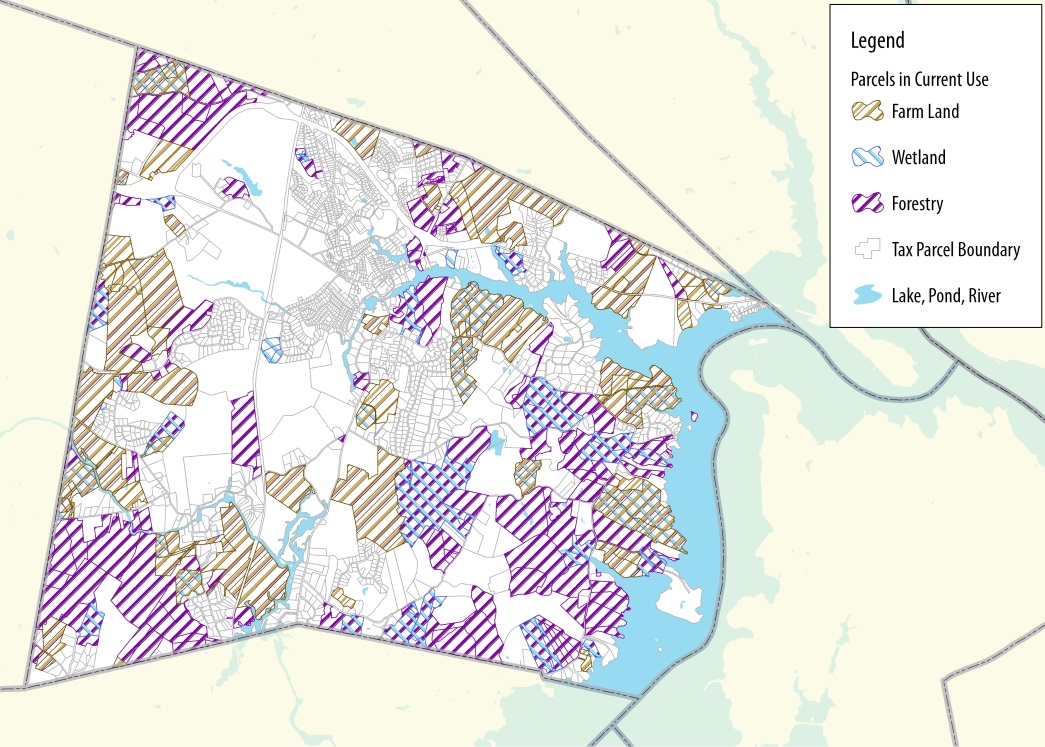 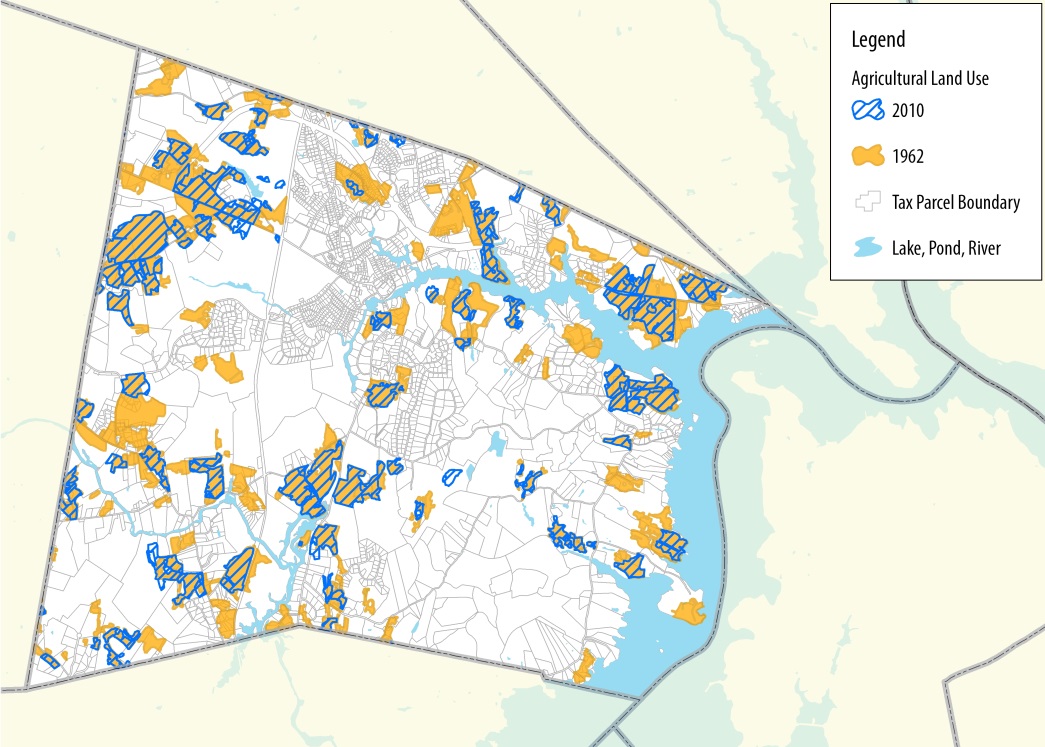 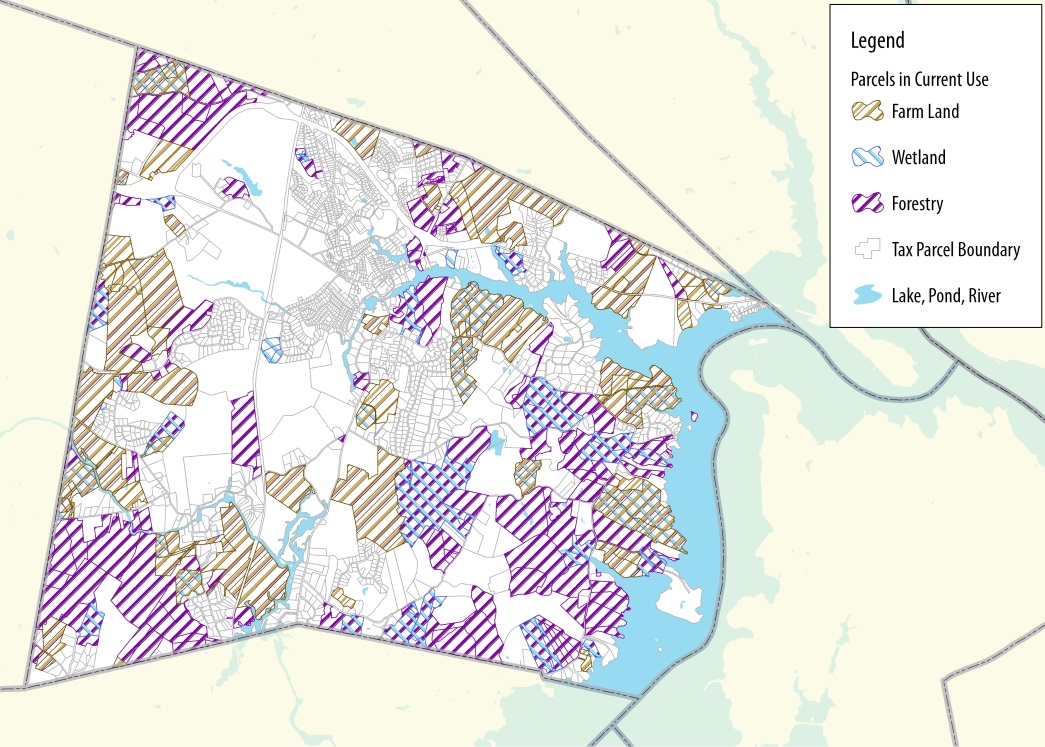 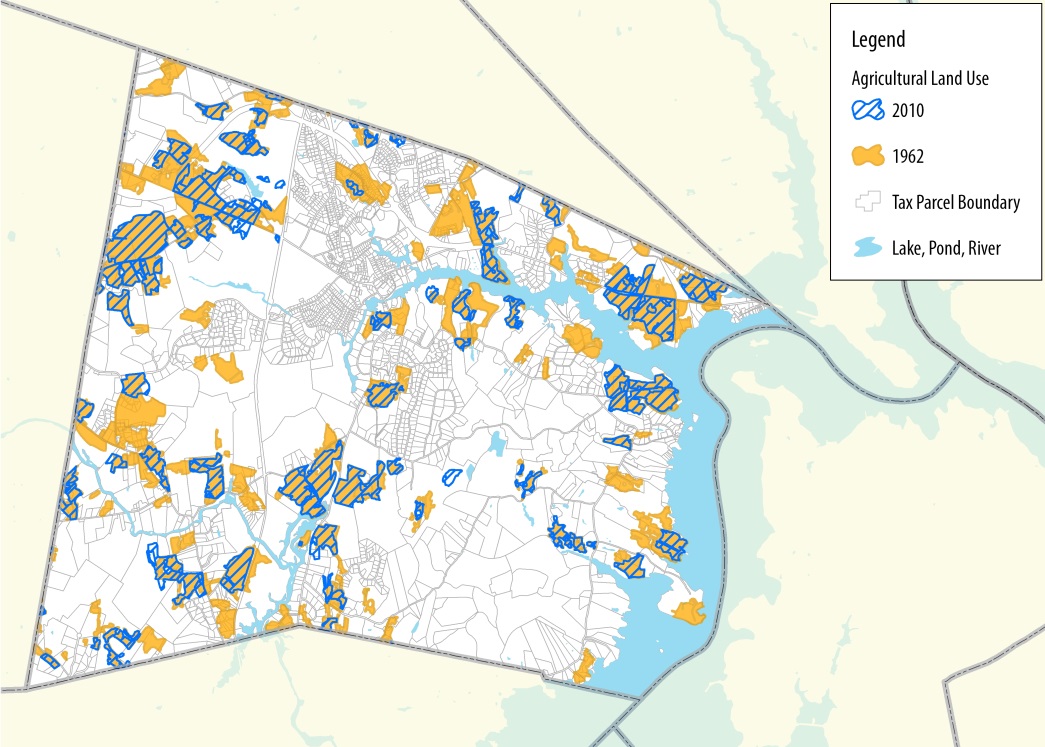 Agricultural activity occurs throughout the town in backyards, on Town-owned land and land that has been farmed by several generations of the same family, and across the UNH campus. Durham’s farms and gardens are diverse in scale, ranging from home gardens to part time, ancillary operations that generate small sales and bartering, to large commercial operations that may include the sale of products to neighbors through farmers’ markets, farm stands and stores, and local institutions. Durham’s Agricultural Commission identified at least 48 parcels of land with agriculture or gardening activity within the town and UNH campus. Agricultural land, including fields, pastures, row crops, and orchards, comprises more than 1,288 acres in Durham. This land, combined with farm buildings, which account for an additional 47.6 acres, occupies 9.3% of the total acreage of the town. Today, Durham has roughly half as much agricultural land as it did in the 1960s (see Map 1). The average size property on which farming activities are conducted is 13.7 acres, although most are only one or two acres. The largest property is over 108 acres, while the smallest is just 0.2 acres. Twenty-one farmland only parcels (accounting for 228.7 acres or 2.4% of the town’s total acreage) are in current use (Map 2). Current Use Assessment (RSA-79 A) is a property tax strategy in which land is assessed at its present use rather than its highest potential use. It is intended to preserve open space by helping landowners keep their land undeveloped. Fifty-three parcels (accounting for 2,048.2 acres or 16.4% of the town’s total acreage) are designated as farmland with other current uses.There are five oyster operations located off Durham’s shores that cover 16.6 acres. The oldest of these operations received its license in 2009. Farmland Soils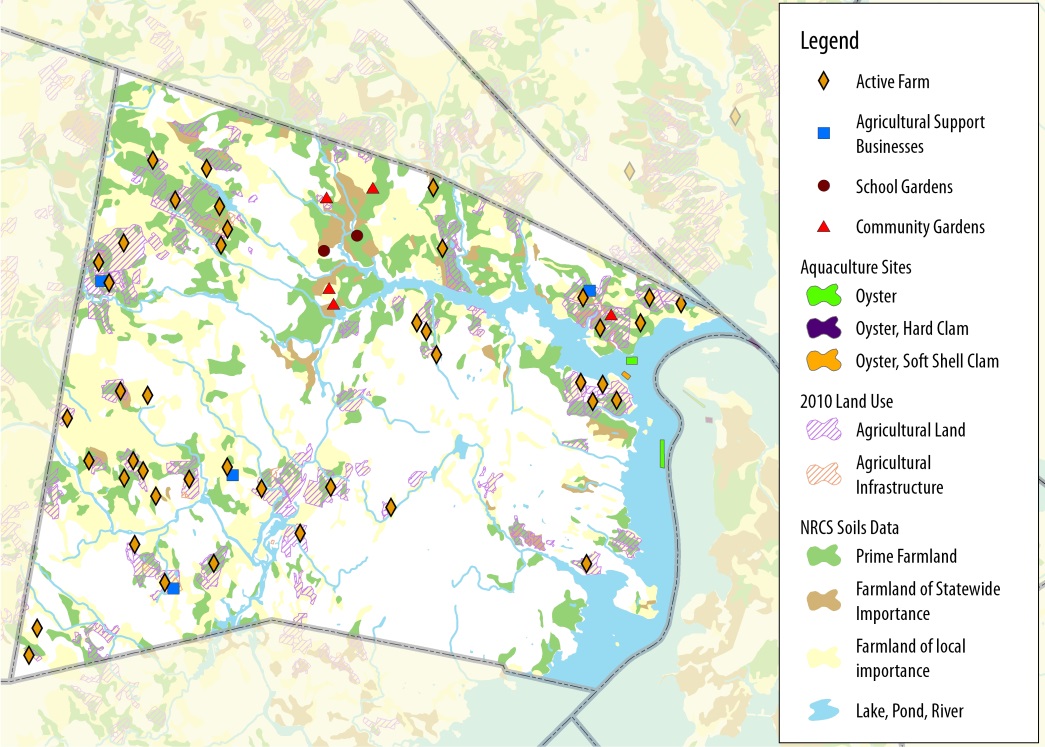 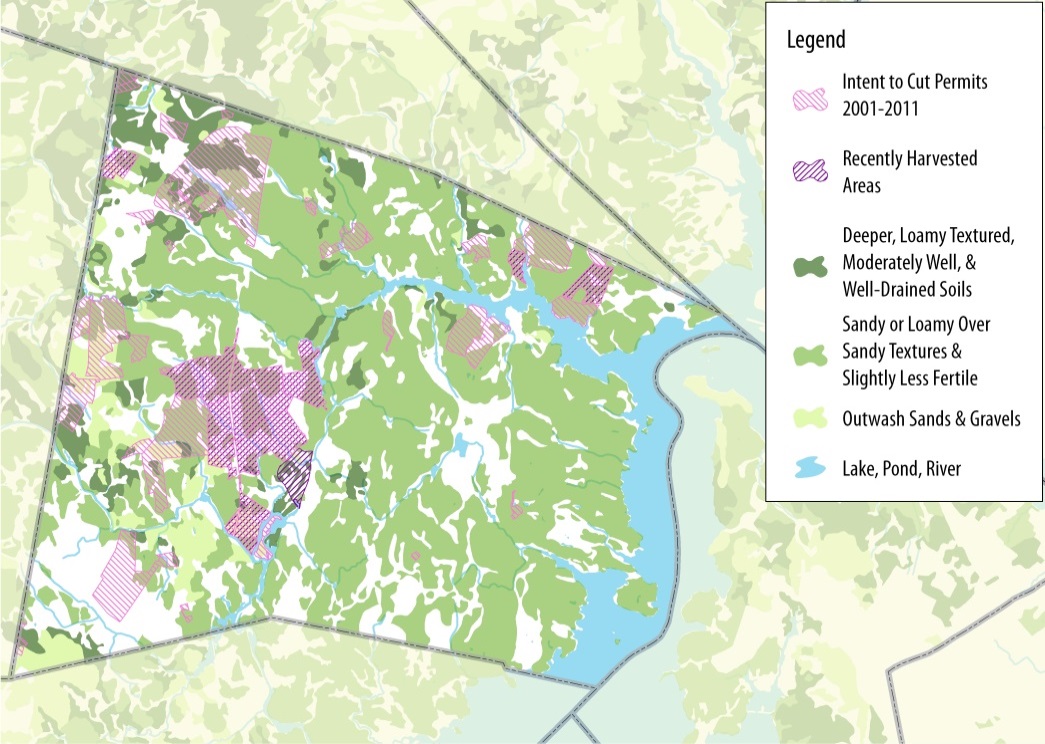 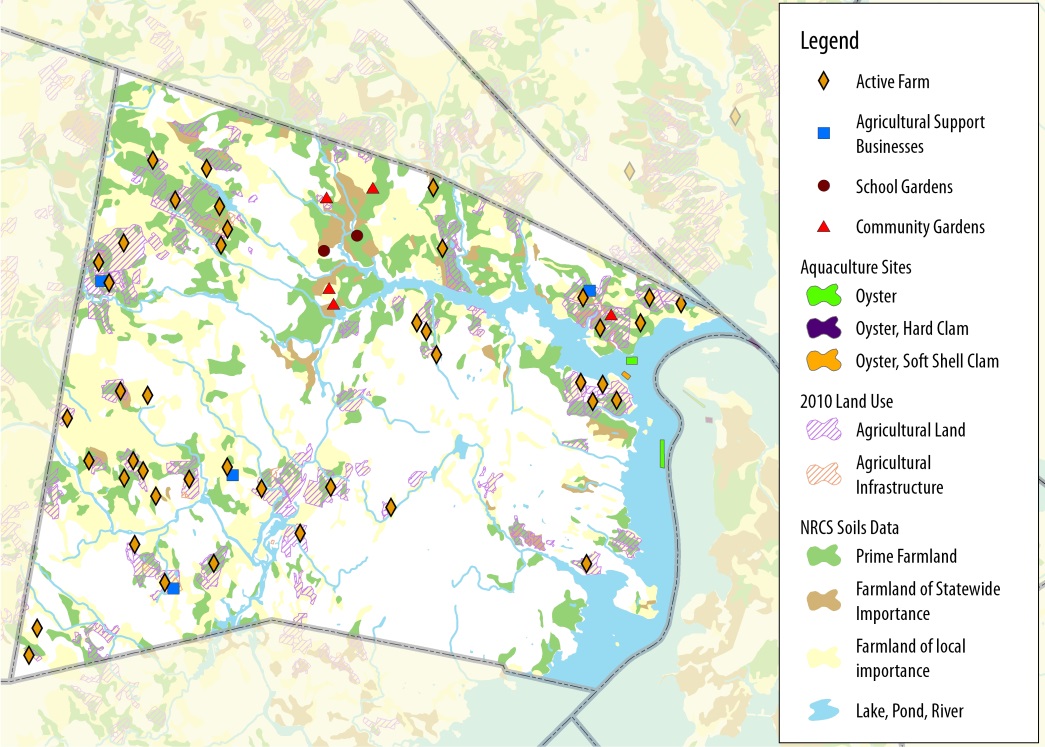 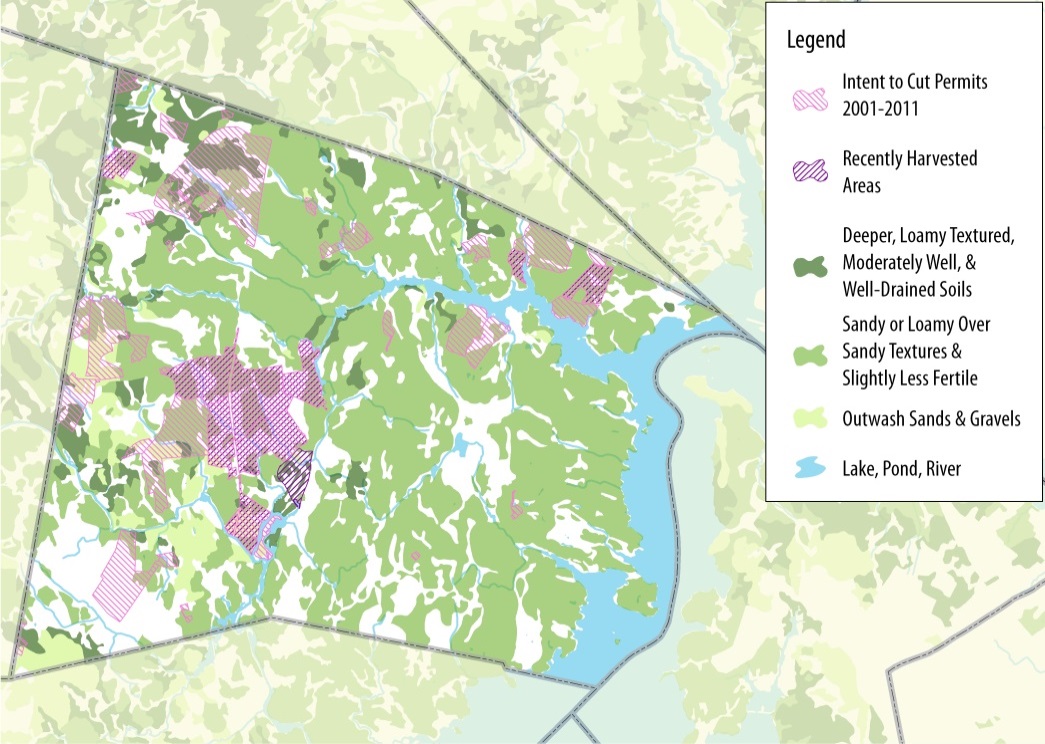 Nearly one fifth (18.2%) of Durham’s land has prime farmland soils. Approximately 26% of soils are classified as farmland soils of local importance and less than 3% are classified as farmland soil of statewide importance (Map 3). As of 2010, approximately 29% of the total acres with prime farmland soils in Durham had been developed compared to approximately 18% in 1962.Forest ResourcesForests account for 8,418 acres (approximately 60%) of the acreage of Durham. Eighty-nine parcels, accounting for 2,791 acres (approximately 20%) of the town’s land area, are designated as forestry with other current uses. Between 2001 and 2011, the Town issued intent to harvest permits for 45 parcels. Of those, all or portions of ten parcels were harvested (Map 4). Loggers, foresters, and landowners who wish to harvest timber must file a Notice of Intent to Cut Timber, which notifies the assessing officials and the New Hampshire Department of Revenue and Division of Forests & Lands. Community Gardens, Markets & OutletsDurham boasts a thriving collection of community gardens. The largest community garden is operating at Wagon Hill Farm and involves over 75 families. The Church Hill Apartments (at the Durham Community Church) and Fitts Farm Association each maintain community gardens for their residents. In addition, St. George’s Episcopal Church recently sited a community garden on its property.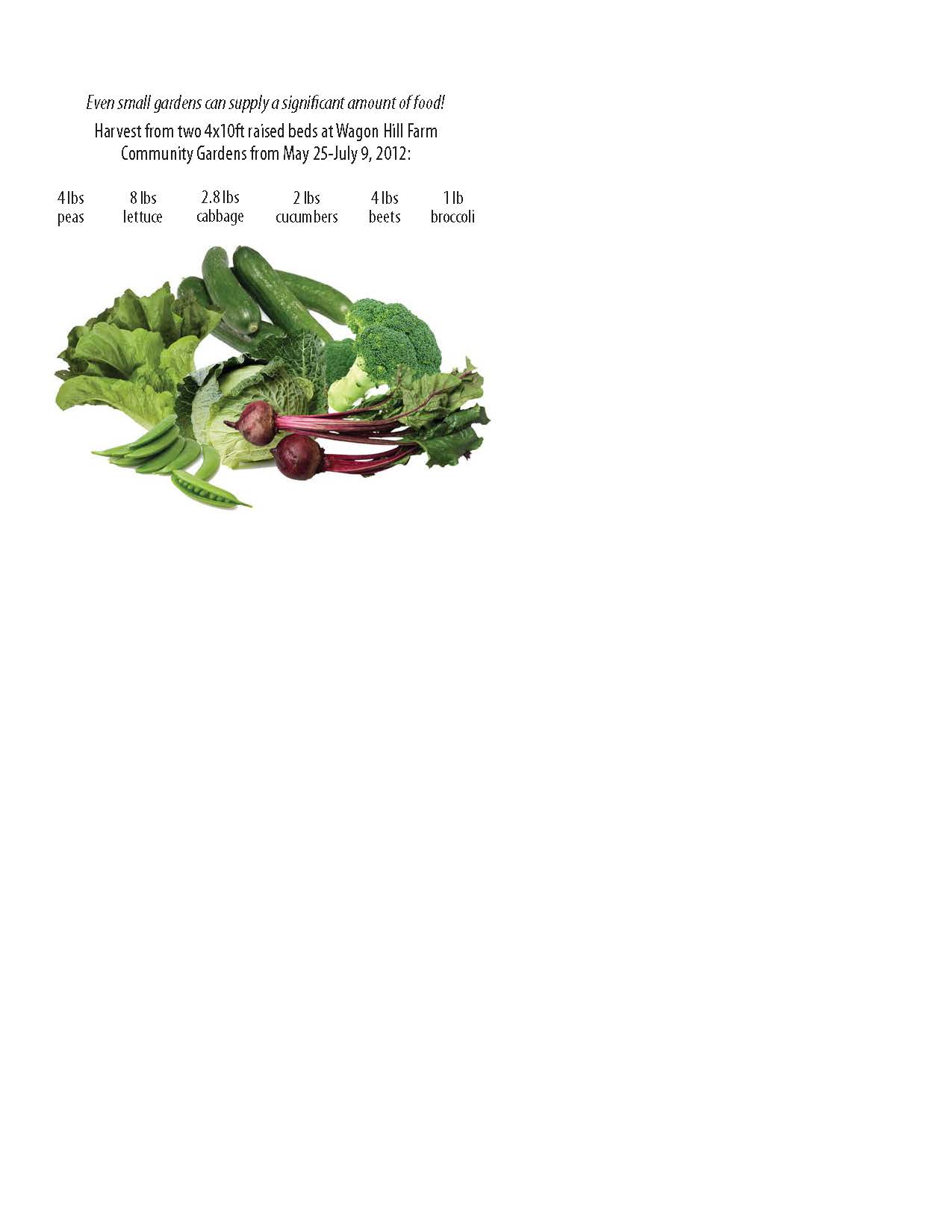 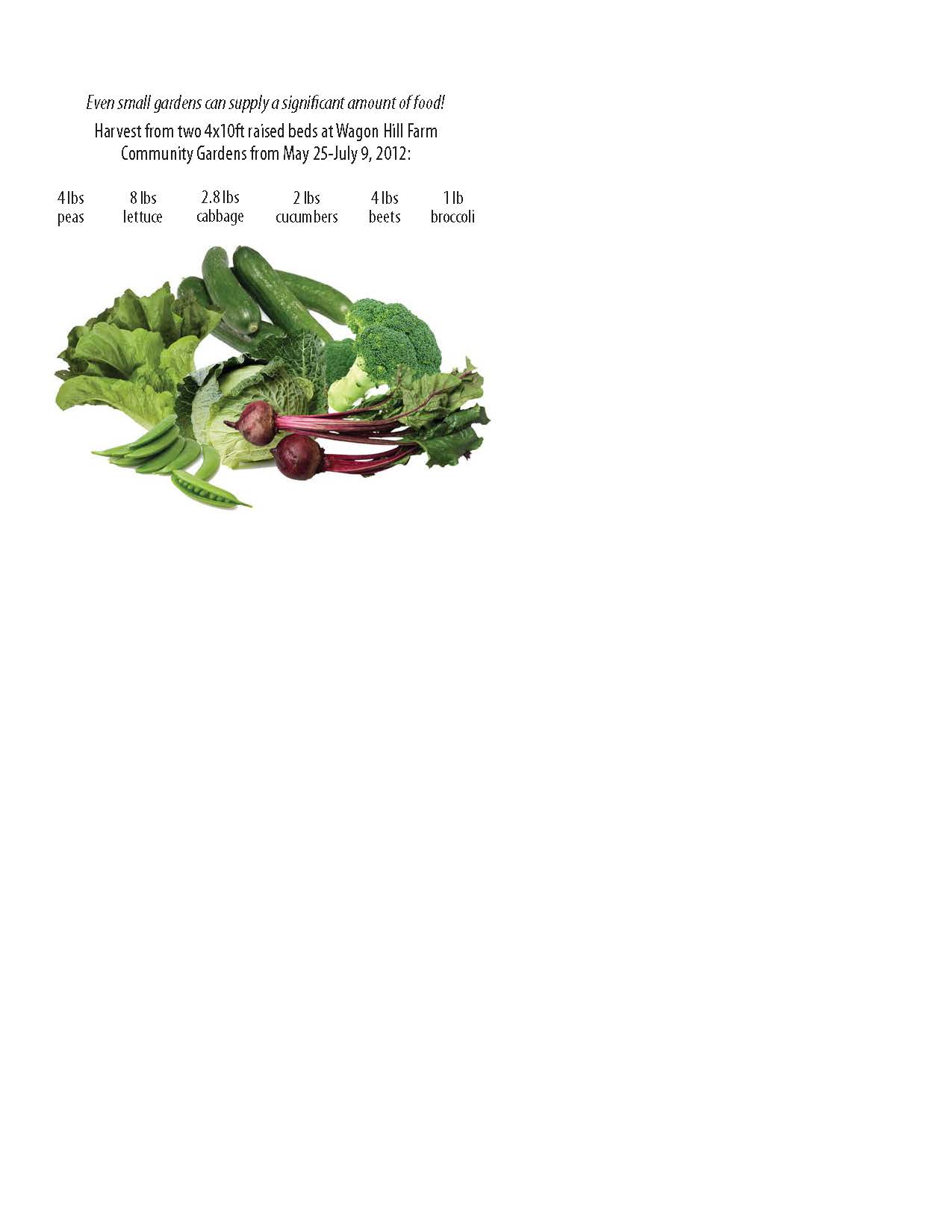 Local products are also available at grocers, restaurants, and markets. Retail grocers and restaurants in Durham now have contracts to sell and serve food from local area farms. The Seacoast Growers Association (SGA) manages a weekly market from June through October in Durham. The Farmers’ Market provides an outlet for fresh local produce, handcrafted goods, and homemade foods and beverages. Over 15 vendors who sell berries, fruits, vegetables, flowers and plants, dairy, meat, oysters, eggs, fish, honey, syrup, prepared foods, cider, tea, wine, and certified organic products attend the market. As of 2015, the market is held on Monday afternoons in the parking lot at the Jackson’s Landing. Many market visitors are CSA members. Food OutletsDurham farmers have an expanding list of outlets for their products. In addition to the Farmers’ Market, this includes Emery Farm Stand, Holloway Commons, ORCSD, Tecce Farm Stand, Young’s Restaurant, UNH Dairy Bar, and the UNH Organic Garden’s Farm Stand. The Agricultural Commission sees the opportunity to expand these markets in coming years. Young's Restaurant, a revered local gathering place and popular family restaurant, is leading the way for commitment and dedication to local food at a restaurant scale in Durham. Not only is this well-known eatery sourcing a significant variety of food from local farmers but, importantly, Young's produces food on its own land in nearby Dover, NH. Young's Restaurant is investing in the latest, new season extension technology (including grow tunnels and hoop houses) to further support this effort. Likewise, UNH's Dairy Bar Restaurant at the Durham Amtrak Station, an equally popular eatery, is dependent on food grown in its own new greenhouses on UNH farmland, which are within walking distance of the restaurant. This effort has created new jobs in local food production. In addition, the Three Chimneys Inn recently announced that it will start a garden right next to the historic 1649 building to supply its restaurant. A host of restaurants in Portsmouth, as well as in Newmarket, Dover and Kittery, ME, are following suit. This has increased customers’ expectation and appreciation of the great taste of fresh, local products and helped create a sense of connectedness to area farms and farmers.Food HubsThe US Department of Agriculture (USDA), other federal and state agencies, and nonprofit groups are working together to help communities build and strengthen local and regional food systems and support small and mid-sized farmers who are struggling to get their products to market quickly and efficiently. One solution to this challenge is the creation of food hubs. USDA defines a food hub as a centrally located facility with a business management structure that facilitates the aggregation, storage, processing, distribution, and/or marketing of locally and regionally produced food products. By actively coordinating many aspects of agriculture, food hubs connect growers to local groceries, restaurants, community organizations, and institutions to make local and healthy food more accessible to consumers. As interest, market demand, and production of local and regional agricultural products and food continue to grow, so will the need for these organized infrastructure systems. New food hubs that will draw upon farm products from York County and other area farms that currently supply Durham patrons are being established in Kensington and Portsmouth, NH and in Brunswick and Portland, ME. 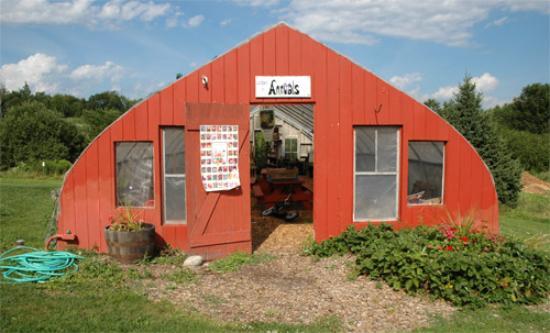 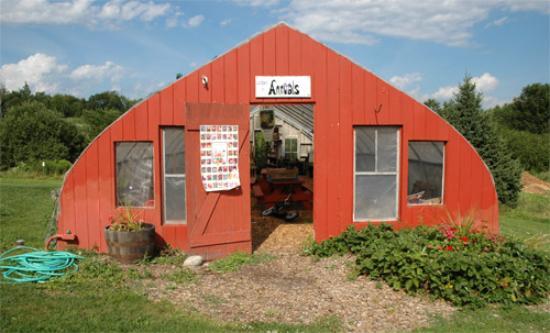 One example of a food hub is a neighborhood garden pod. A neighborhood garden pod includes a community garden, kitchen, and a store that provides information about eating well, farming tips, and community connections, in addition to providing a direct outlet for farm and value added products. Future expansion of Durham’s food system may include community kitchens or food pantries that provide food and opportunities to grow, prepare, and sell value added products.Agriculture EconomyFarm Characteristics The total sales from farm products in Strafford County ($12.8 million) accounted for approximately 7% of the total sales in New Hampshire as of the 2012 US Census of Agriculture. There were 354 farms in Strafford County in 2012, representing an increase of 26% from 2002. While farm sales and the number of farms in Strafford County and in the state increased by roughly one quarter to one third, the number of acres of farmland, average size of farms, and median size of farms declined between 2002 and 2012. Between 2007 and 2012, acres of land in farms in Strafford County increased by nearly 20% and the number of farms grew by 17% (Table 1). Today’s farms tend to be smaller and more diverse, and to sell more products directly to consumers. The state and New England rank high nationally in the direct marketing of farm products. Products sold through farmers’ markets, farm stands, and pick your own fruit and vegetable farms accounted for 9.1% of the state’s farm food sales in 2012, compared to the 0.3% sold through direct marketing at the national level. The number of farms in Strafford County with direct sales increased from 60 in 2007 to 103 in 2012. Farms in Strafford County with direct sales account for approximately 30% of the total number of farms in the county and 7.6% of the total number of farms with direct sales in the state.4 Agriculture has a significant impact on New Hampshire’s economy, employment base, and tax revenue. In fiscal year 2011, the agriculture sector generated an estimated $647 million in sales and other receipts and provided employment for 12,076 people. Agriculture-related tourism accounted for approximately 57% of sales and 47% of employment of this sector. Food SecurityFood has tangible economic value in Durham. Home grown or locally grown food replaces in value food purchased from conventional sources and will likely play a growing role in Durham's economy.In addition to offsetting home food expenditures, local production increases food security. As defined by the World Food Summit of 1996, food security exists “when all people at all times have access to sufficient, safe, nutritious food to maintain a healthy and active life.” Local food can also play a critical role in ensuring all residents have equitable access to fresh, healthy food. Reinvesting Dollars into the CommunityLocal food production and processing diverts the flow of sales, investments, and revenue back into the creation of new wealth and jobs in the community, rather than out of the region. Agriculture supports – and is supported by – businesses and services in the community and region. Farmers require support from a range of services such as large equipment suppliers, repair services, large animal veterinarians, as well as access to seed and plant stock, fowl, hay, grain, feed supply, compost, and farm supplies. Large Markets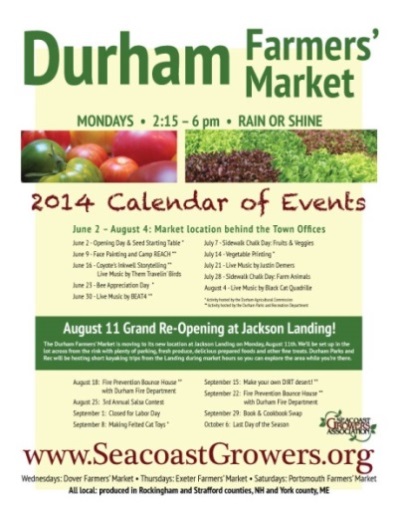 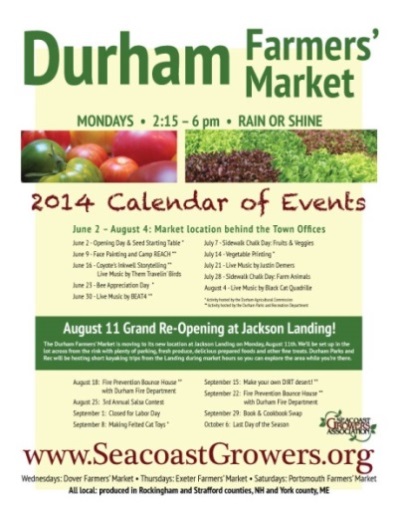 According to UNH, UNH Dining Services serves approximately 100,000 meals per week during the school year and roughly 30,000 meals per week or more in the summer. Given its commitment to serving as much local food as it can access, UNH creates a very large market demand for food from Durham and surrounding towns. UNH’s College of Life Sciences and Agriculture and Paul College of Business and Economics provide leadership in ensuring the availability of locally sourced food on campus.  Similarly, the Oyster River Cooperative School District (ORCSD) continues to rapidly increase its purchase of local food, meat, dairy, vegetables, fruit, and grains. The Oyster River Cooperative School District (ORCSD) established a Sustainability Committee that includes a food and nutrition subcommittee that oversees the development of both teaching and production gardens at each of the District’s schools. Funds have been allocated from the ORCSD budget to purchase food from local farms to supply the four school cafeterias. In addition, the ORCSD has established a program to compost cafeteria food waste.Natural Resources & Environmental Sustainability Local agriculture can improve environmental sustainability by:Increasing or preserving greenspace and wildlife habitatDecreasing impervious surface cover, allowing for greater infiltration of rain and snowmelt, and carbon sequestrationReducing the heat-trapping effect of the built environment through the creation of greenspaceReducing both home and transportation energy demand. Durham’s agricultural future is more likely to reflect small-scale, intensive agriculture rather than large scale, industrial farms. The use of rooftops and green walls as garden space―techniques long used in Europe and other countries―is emerging in the US. In addition to providing space for cultivation, green roofs can improve aesthetics, filter air and water, extend rooftop life, reduce the urban heat island effect, and reduce air conditioning and heating costs. In northern New England communities, an increasing number of restaurants (including UNH’s Holloway Commons) are growing gardens onsite or on rooftops. Many property owners in high density residential and commercial zones are raising poultry alongside their gardens. It is important to allow businesses and residents who are interested in pursuing appropriate agricultural activities the opportunity to do so. Although the increase in population density and impervious surface cover associated with development are major drivers of nitrogen loading in Great Bay and the Lamprey and Oyster Rivers, mismanagement of chemical fertilizers and pesticides in residential landscaping and farming activities can adversely affect these water bodies, coastal fisheries, and drinking water supplies too. Sustainable agricultural practices reduce the amount of harmful fertilizers and pesticides that enter the Great Bay watershed.Adapting to and Mitigating Climate ChangeOne major anticipated impact of climate change is disruption of the national and international food supply. Locally grown crops will also likely be affected. Projected impacts of climate change in southeast New Hampshire that will affect agriculture include:Lengthening of the growing seasonIncrease in summer temperaturesPotential increase in periods of droughtIncreases in extreme precipitation events.These changes will likely have a significant impact on certain species, such as sugar maple, and crops that are less heat and drought tolerant. Adapting to changes in climate may require modifying farming practices and identifying new, southern crops that are more suitable to the future plant hardiness zone and precipitation projections for the region. Because local food has minimal transportation, fuel, refrigeration, packaging, and storage requirements, increasing the consumption of local food is a strategy to decrease the community’s carbon or ecological footprint. Thus, local agriculture is an important component of long term sustainability in Durham.Agricultural Research in DurhamDurham is the center of agricultural research, innovation, and education in New Hampshire. From the1890’s to the present, Durham has hosted most of the state and federal support system for agriculture in New Hampshire. Much of the state’s agricultural research has been, and continues to be, conducted at UNH farms in Durham. Scientists and farm staff, many of whom live and work in Durham, lead this research.With many federal and state agencies located in town, Durham is the headquarters for important soil, forestry, water quality, watershed, farm assistance, veterinary, and conservation programs.  These programs provide landowners and farmers with access to a variety of resources. The USDA Farm and Ranch Land Protection Program, which helps farmers keep their productive land in agriculture in perpetuity by providing matching funds to help purchase development rights or easements, is one program available to farmers. In addition, many of New Hampshire’s pioneers of agricultural research and teaching, as well as authors of various renowned agricultural texts and bulletins, have lived in Durham. Further, agricultural research, teaching, Cooperative Extension, and farmer training are part of an enormous agricultural support system, which is in itself an agricultural resource for the people of Durham.  Key Conclusions As a whole, residents in Durham are mindful of where their food comes from and express a desire for more locally produced food. Agriculture in Durham should be recognized for its cultural importance and contributions to a high quality of life in Durham. As the center of agricultural research, innovation, expertise, and resources, Durham is well poised to become a major food hub in New Hampshire. A food hub is an aggregator and an educator of all aspects of food production, processing, preparation, and storage. Being the home of thousands of students (including 14,000 UNH students, as well as high school and middle school students, all within walking distance of the food hub) and with its deep agricultural tradition and activity, Durham offers a unique support system for a food hub in this region. Developing this hub will require expanding Durham’s food system and infrastructure, ensuring that land use regulations support a diverse working landscape, and identifying opportunities to further integrate farming and food production into Durham’s landscape.Agricultural activities occur at all scales. Educating and engaging residents about local food can increase sales of local food and therefore plays an important role in increasing the viability of farming in the region. Within the state, direct sales of local food account for approximately 10% of food sales in New Hampshire. Nearly one third of farmers in Strafford County sell directly to consumers. Educating consumers about the opportunities for and benefits of purchasing local food can increase these sales.  Over the last decade, total agricultural sales and the number of farms in New Hampshire and Strafford County have increased. However the size of farms has decreased. The Town and Agricultural Commission should collaborate with agencies and organizations to identify programs and resources to support farmers and maintain adequately protected farmland.  Enhancing the Durham’s capacity to be more self-sufficient with regard to food production and consumption is in many ways linked to economic development. Buying local is an opportunity to reinvest dollars in the community. At a smaller scale, produce from backyard gardens can help families save on groceries, allowing them to allocate their dollars elsewhere in the community. The availability of local food in itself, as well as the culture around local food, helps to create a more desirable place to live and is a significant asset for the community. Agricultural research, educational and learning opportunities, and development of new jobs also contribute to the economic vitality of the community. Finally, by encouraging roof top gardens―which help reduce energy needs and expenses ―Durham demonstrates commitment to sustainability, which residents and businesses increasingly value and seek. Local food systems help reduce greenhouse gas emissions and the input of energy and materials involved with food production and distribution. Local food has fewer refrigeration needs, requires less fuel to get from farm to consumer, and typically requires minimal packaging and storing. As a result, local food is less resource intensive and contributes less waste and carbon dioxide than food that is imported from outside the region. Strengthening a local food system is a local strategy to mitigate climate change.     Changes to growing conditions in southern New Hampshire will likely impact the viability of some of the crops that are currently grown in the region, resulting in opportunities for farmers to expand and diversify their crops. Projected changes may require farmers to modify their farming practices and the crops they grow, and may result in greater hardship for farmers. Continuing to develop a strong local food system that is supported by the community will help to ensure the long term economic viability of farming in the region, as well as the availability of fresh local food for residents. Goals and Recommendations This section outlines the goals and recommendations associated with the key conclusions of this chapter. The Durham Agricultural Commission developed these goals and recommendations in order to promote the resilience, self-sufficiency, and sustainability of the community.  The goals and recommendations below are not prioritized.  Below each goal you will find related key conclusions from the previous section of this chapter that form the respective goal’s foundation. 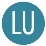 Issue: Durham is largely dependent on food grown outside of the region, though the demand for locally produced food is high. Goal: Encourage agricultural activities and development that foster a working landscape characterized by actively managed gardens, farms, and forests throughout the town, including UNH land. Key Conclusions References: # 2, 3, 4, 5RecommendationsRegulationWork with Town government to adopt the state regulations that enable and protect agriculture, including the state definition of agriculture and statues that support the right to farm. For example: 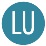 Review and adjust definitions and standards to eliminate unreasonable or unintentional impacts on farming activities. This may include removing limits to the practice of animal husbandry based exclusively on zone rather than parcel size, easing restrictions on places to market products and the regulation of incidental retail sales and signage for incidental sales, and some inspection requirements and taxation issues for local, small-scale food production. Encourage rooftop gardens and green walls as a form of urban gardening that recognizes competing interests in the limited undeveloped land area within the commercial core. Recommend local regulations to allow other forms of livestock and animal husbandry for noncommercial purposes in the community. The regulations should address limits on the number of animals for variously sized properties; storage, management and disposal of feed, manure, and animal remains; slaughtering; need, siting, setback, and size of enclosed structures and containment areas; management of noise and other potential nuisances; and best management practices, among other criteria, standards, and guidelines. Education and Outreach 1.   Provide public education about the value of agriculture to the local economy and quality of life, as well as ways to avoid or mitigate impacts that spill over property boundaries. Recognize Durham and UNH farmers and farms by actively promoting locally produced products, conducting annual Farm Day Tours and educational workshops, hosting a table at the Durham Day Picnic, and sponsoring a float in the Memorial Day Parade. Partnerships, Collaboration,  and Resource SharingEnhance relationships among the Town, farmers, and landowners, including UNH. Serve as a resource for information about grants, programs, and opportunities. Continue to build relationships with other agricultural commissions and related organizations in the region. Production and Markets1.    Help local food producers sell their goods directly to consumers by expanding the Farmers’ Market to operate year-round, encouraging CSAs and other emerging techniques to connect producers and consumers, and finding a permanent location for the market. Support and facilitate the establishment of community gardens and home gardens. Encourage setting aside common land in conservation subdivisions for neighborhood garden plots and recreation areas. Work with the Durham Garden Club, Community Gardens for All, and Town committees, such as the Land Stewardship Committee. Highlight the effective cooperation among multiple interests (Agricultural Commission, Recreation Committee, and Conservation Commission) regarding the use of the Wagon Hill Farm property.  Advocacy      Advocate for enabling legislation that is favorable to local food production and processing. Issue: Durham has lost some of its most productive agricultural lands to development in town and on the UNH Campus. Goal: Identify and retain, manage, and nurture important productive agricultural and forest lands in Durham, including but not limited to the Woodman Farm, Moore Fields, Emery Farm, Tecce Farm, pasture land on the west end of Town, croplands, and Highland House Farm.Key Conclusions References: # 1, 2, 3, 4RecommendationsConservation    Work with Town government, UNH, landowners and land conservation organizations to protect farmland and forestland through conservation easements, fee simple purchases, and acceptance of donations of land. Issue: There is no more than a three day supply of fresh food in the New England region at any one time. A food hub would increase the ability of Durham and the region to be more self-sustaining and resilient to shortages in food supply. New England is particularly vulnerable to food shortages because of its position at the end of the supply chain and geographically distant from current food production centers.Goal: Support development of a food hub for towns in Strafford, Rockingham, and York Counties.Key Conclusions References: # 1, 2, 3, 4, 5RecommendationsPartnerships, Collaboration, and Resource SharingContinue to work with surrounding communities to establish a regional food hub of farmers and distributors that will help our community become more self-sustaining in the future. Take full advantage of the knowledge, science, and advice of UNH and its College of Agriculture, the Cooperative Extension Service, and US Department of Agriculture, including but not limited to, continuing education, soil testing, and pest management. Work with ORCSD, UNH, restaurants, grocers, and other institutions to establish and expand relationships with local farmers and provide local and regionally produced agricultural products as an ongoing part of their menus and food offerings. Economic ImpactRecognize local food production and farming as critical elements of a local and regional economy with regard to retaining jobs and monetary wealth in town, as well as generating new wealth from creative and imaginative ways related to processing, value-added products, and numerous small business opportunities.Work with UNH to support commercialization and development of agricultural research, and in particular to encourage development of agricultural entrepreneurs and new incubator space that may be appropriate for university-led commercialization initiatives. Issue: Agriculture will be impacted by climate change and can also help mitigate climate change. Minimizing Durham’s dependence on food from outside sources decreases the community’s carbon or ecological footprint. Goal: Increase access to local and regional food supplies to reduce reliance on fossil fuels for transportation, refrigeration, freezing, packaging, and storage.Key Conclusions References: # 6, 7RecommendationsRegulationIncrease opportunities for local agriculture through zoning adjustments and land conservation by ensuring that local policies do not create unreasonable or unintentional barriers for existing and potential farmers and the freedom to farm. Best Management PracticeEncourage agricultural methods that reduce or minimize energy impacts when responding to invasive species and pests and diversifying crops.Economic Impact Work with the community to expand the availability and use of community kitchens that are licensed and available for use by the public to preserve or create value-added products for their own use or to sell. Connections to Other ChaptersAgricultural resource issues intersect and align with many aspects of the Town’s plans for the future. As a result, they help inform other chapters of the Master Plan.  Considerations raised in this chapter echo throughout this document and are especially linked to the following components of other chapters.Vision and Community CharacterAgriculture has been a defining component of the community's sense of place for centuries. Durham's agricultural research opportunities, rural landscape, and, increasingly, the access to fresh local food from small farms it offers, are among the reasons people choose to move to Durham. Demographics and HousingPrivate and community gardens dot Durham's residential neighborhoods. The benefits of these gardens and small farms include fostering interaction among neighbors, reducing household expenses on produce, and promoting physical activity at all ages. Nearly all homes within Durham have space for a garden, and Durham's Agricultural Commission recognizes residents’ efforts to grow fruits and vegetables in their own yards with “Food Friendly Yards” signs around the community.Downtown and Commercial CoreDurham’s agricultural future will likely reflect small-scale, intensive agriculture. The use of rooftops and green walls as garden space is emerging in the US and may provide unique opportunities to grow food, as well as provide many other benefits, in the downtown. In addition to providing space for cultivation, green roofs can improve aesthetics, filter air and water, extend rooftop life, reduce the urban heat island effect, and reduce air conditioning and heating costs.Economic DevelopmentDurham's working landscape is a critical resource to the community that provides food, fuel, and jobs, among other benefits. A number of establishments in town produce their own food and depend on food produced locally at the greenhouses on UNH farmland. This has led to job creation. Outlets such as the farmers market provide residents with the opportunity to reinvest their dollars in the community. By developing food hubs, Durham will increase the viability of local and regional farms.EnergyGrowing and distributing food locally reduces energy demands associated with transportation and refrigeration. Utilizing roof space for food production has been shown to reduce air conditioning and heating costs. In addition to reducing the amount of fossil fuel energy used in conventional cropping systems, organic farming sequesters carbon in the soil more efficiently, thereby helping to reduce carbon dioxide, a major greenhouse gas. Existing Land UseDurham’s farms and gardens are diverse in scale, ranging from home gardens to large commercial operations. Durham’s Agricultural Commission identified at least 48 parcels of land with agriculture or gardening activity within the town and UNH campus. Agricultural land, including fields, pastures, row crops, and orchards, comprises more than 1,288 acres in the town. Approximately 20% of the land area of Durham is consists of parcels that have been designated as forestry with other current uses and 16% has been designated as farmland with other current uses. Only 2.4% acres are in current use.Historic ResourcesAgricultural heritage dates back to the 1600s and has shaped development patterns across the town's landscape. Evidence of historic farmsteads is still visible today and farms and gardens are being reintegrated into the community's historic fabric. For example, Three Chimneys Inn recently announced that it will start a garden right next to the historic 1649 building to supply its restaurant.Natural Resources Local agriculture can improve environmental sustainability by increasing or preserving greenspace and wildlife habitat and decreasing impervious surface cover. This allows for greater infiltration of rainfall and snowmelt. Agricultural practices that depend on pesticide and fertilizer use contribute to nutrient loading and have a negative impact on water quality in the region.RecreationFarms provide opportunities for recreation and seasonal activities in town. Landmarks such as Wagon Hill Farm offer both a place for residents to grow vegetables and a place for enjoying the town's natural resources. QualificationsThis Agricultural Resources chapter is intended to provide an overview of existing farms, farm characteristics, and agricultural activity in Durham. 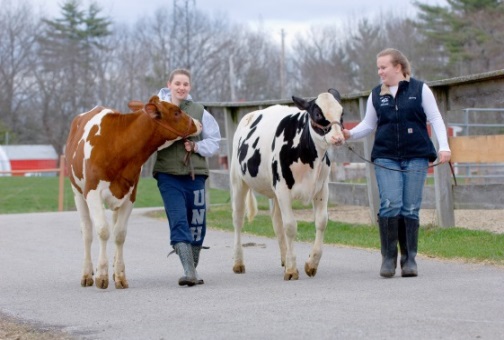 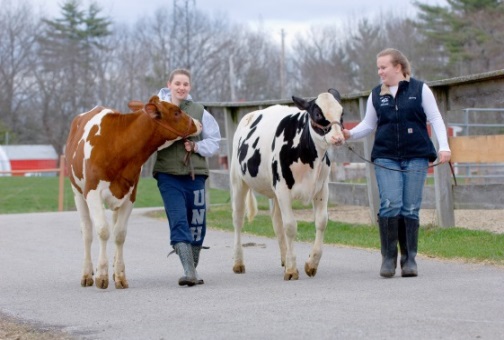 Findings are based from data extracted from UNH GRANIT GIS data layers, the US Census of Agriculture, and relevant studies and best management practices developed by state agencies and the University of New Hampshire.  Information collected during public outreach efforts supplemented these sources and guided the development of this chapter. Goals and recommendations were developed by the Durham Agricultural Commission. Refer to the Appendix for more detailed information. This chapter is intended to provide Durham’s decision makers with the best available information. Durham should adopt agricultural policies that:Durham should adopt agricultural policies that:Durham should adopt agricultural policies that:Durham should adopt agricultural policies that:Durham should adopt agricultural policies that:Durham should adopt agricultural policies that:Overall Positive Response RateOverall Positive Response RateOverall Positive Response RateStrongly AgreeSomewhat AgreeSupport homeowner gardens91%91%91%67%24%Support community gardens89%89%89%66%23%Support the production and sale of local agricultural products88%88%88%66%22%Protect agricultural lands for current or future food production82%82%82%50%32%Allow poultry-raising by homeowners60%60%60%21%39%Allow livestock raising by homeowners60%60%60%21%37%Durham residents find the following attributes important or attractive :(participants were asked to choose their top 3 attributes)Durham residents find the following attributes important or attractive :(participants were asked to choose their top 3 attributes)Durham residents find the following attributes important or attractive :(participants were asked to choose their top 3 attributes)Durham residents find the following attributes important or attractive :(participants were asked to choose their top 3 attributes)Durham residents find the following attributes important or attractive :(participants were asked to choose their top 3 attributes)Durham residents find the following attributes important or attractive :(participants were asked to choose their top 3 attributes)Number of ResponsesNumber of ResponsesNumber of ResponsesRural characterRural characterRural character119119119Natural areas, settings, and resourcesNatural areas, settings, and resourcesNatural areas, settings, and resources404040Green, scenic, and/or open spacesGreen, scenic, and/or open spacesGreen, scenic, and/or open spaces161616Wagon HillWagon HillWagon Hill161616Land conservationLand conservationLand conservation888TOTAL NUMBER OF PARTICIPANTS: 467 citizensTOTAL NUMBER OF PARTICIPANTS: 467 citizensTOTAL NUMBER OF PARTICIPANTS: 467 citizensTOTAL NUMBER OF PARTICIPANTS: 467 citizensTOTAL NUMBER OF PARTICIPANTS: 467 citizensTOTAL NUMBER OF PARTICIPANTS: 467 citizensWhat do we look like today?What will we look like?Hidden AgricultureCommunity Supported Agriculture (CSA)Community gardens, Wagon HillTaxes and zoning to support increased agricultureDe-emphasis of agricultureAgriculture-friendly townLack of sale local foodTOTAL NUMBER OF PARTICIPANTS: 90 citizensTOTAL NUMBER OF PARTICIPANTS: 90 citizensTable 1: Size and sales of farms in Strafford County and New HampshireTable 1: Size and sales of farms in Strafford County and New HampshireTable 1: Size and sales of farms in Strafford County and New HampshireTable 1: Size and sales of farms in Strafford County and New HampshireTable 1: Size and sales of farms in Strafford County and New HampshireTable 1: Size and sales of farms in Strafford County and New HampshireTable 1: Size and sales of farms in Strafford County and New HampshireStrafford CountyStrafford CountyStrafford CountyNew HampshireNew Hampshire20122012Change 2007 to 2012 (%)20122012Change 2007 to 2012 (%)Number of Farms35435416.84,3914,3915.4Total Sales ($1,000) $12,795$12,79529.1$190,907$190,907-4.1Direct Sales ($1,000)$1,169$1,169-1.7$20,321$20,32126.8    Percent of Total Sales 9.1%9.1%-23.810.6%10.6%32.3Land in Farms30,680 acres30,680 acres19.2474,065 acres474,065 acres0.5Average Size of Farms 87 acres87 acres2.4108 acres108 acres-4.4Median Size of Farms35 acres35 acres-18.638 acres38 acres-15.6Source: US Census of Agriculture (2007, 2012)Source: US Census of Agriculture (2007, 2012)Source: US Census of Agriculture (2007, 2012)Source: US Census of Agriculture (2007, 2012)Source: US Census of Agriculture (2007, 2012)Source: US Census of Agriculture (2007, 2012)Source: US Census of Agriculture (2007, 2012)Table 2: Agencies Located in DurhamUSDA Natural Resource Conservation ServiceUSDA Northern Forest Research LaboratoryUNH Cooperative Extension ServiceNH State Veterinary Diagnostic LaboratoryNH Agricultural Experiment StationUNH College of Life Sciences and AgricultureSource: Durham Agriculture Commission